Seeking assignments as a Medical coder / medical claim processor with reputed organizations in Medical and Insurance fieldacademic profileBachelor of Ayurveda, Medicine and Surgery (B. A M. S)Sri Sri College of Ayurvedic Science and Research, BangaloreRajiv Gandhi University of Health Sciences,2007-2013certificationCertified Professional CoderCertifiedin 2017Member id : 01549134Medical Coder |Kerala, IndiaOctober 2017 to Dec 2019Abstract clinical information for a variety of medical records Code outpatient medical records with ICD -10 CM, CPT.Having Work Experience in Emergency department, Evaluation and management, OB/GYN, Orthopedics, Family Medicine , Internal medicine, Pediatrics , Cardiology  Radiology and Lab.Deriving Appropriate  E&M and CPT codes based on EMR using 3M software , Find-a-Code , encoder pro into SAP / Instasoftware.Meeting the deadlines as per the client deliverables on daily basis with quality.Ensuring the security Level Agreement, Quality and Time Line are met.Maintain productive relationship with clients for better service, constantly maintained 98% accuracy &achieved productivity target.Sustaining effective communication with the superiors with a view to get acquainted with modern coding updates and forth forming guiding principles and also capable to adapt new techniques.Ayurveda Physician | PunarjaniAyurvedicSpeciality Hospital, Bangalore, IndiaOctober 2015 to  March 2017Duty Doctor | Punarnava Ayurveda Hospital PVT Ltd, Kerala, IndiaDecember 2013 to October 2015Duty Doctor | AthreyamAyurvedic Hospital Research & Rehabilitation Centre, Kerala, IndiaJune 2013 to November 2013	OP consultation 	Inpatient treatment care and monitoring	Creating medical records which reports the relevant clinical findingsIn- depth knowledge of medical coding techniques and guidelines of medical coding.Knowledge of medical terminology and physiology.Quick Learner and ability to work individually, excellent team player, ability to meet deadlines.Flexible and versatile to adapt to any new environment and work on any project. technical skillsKnowledge in Microsoft Office packages like Excel, Word and Power Point. Adequate knowledge in excel for data analysis for using Pivot table, filter, v-look upPersonal profileDate of Birth                                   24th December 1988Nationality, Marital Status               Indian, MarriedGender              			Female Religion                             		HinduVisa Type                        		Visiting VisaLanguages Known                            English, Hindi, Malayalam, Kannada and TamildeclarationI consider myself familiar with all Medical terms which is used in Medical field, I am confident of my ability to work as a team. I hereby declare that the information furnished above is true to the best of my knowledge.Email: nimisha-398281@gulfjobseeker.com I am available for an interview online through this Zoom Link https://zoom.us/j/4532401292?pwd=SUlYVEdSeEpGaWN6ZndUaGEzK0FjUT09MEDICALCODER/INSURANCECLAIMPROCESSOR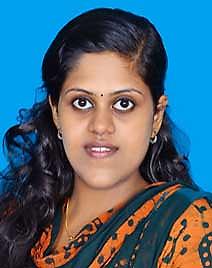 Al Rashidiya, DubaiAl Rashidiya, Dubai